Figure S1Timeline of Experimental Procedure from January 2015 to May 2016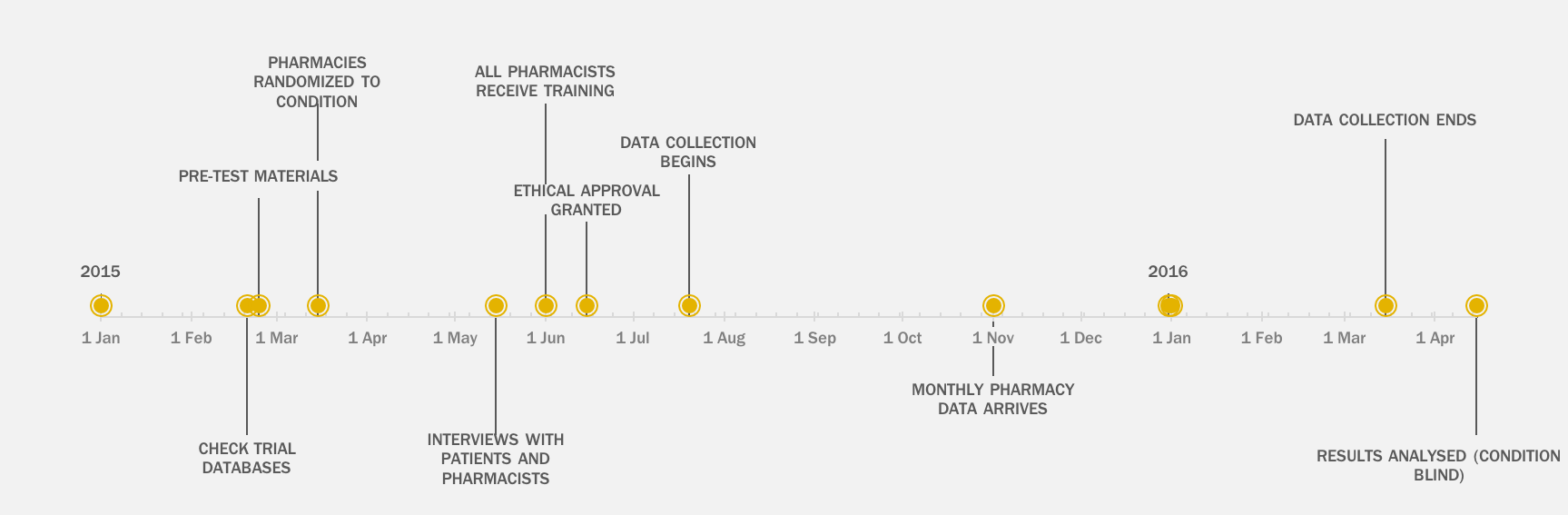 Table S1Logistic Regression Predicting Individual Medication Adherence Scale ItemsNote. † p = .1, * p = .05, ** p = .01, *** p = .001. Standard errors are clustered at the pharmacy level. The reference group for the personal health costs condition is an indicator variable comprising the mean for all three comparison groups. The reference group for illness type is hypertension, the largest group.Model 1: ForgetModel 1: ForgetModel 1: ForgetModel 1: ForgetModel 2: CarelessModel 2: CarelessModel 2: CarelessModel 2: CarelessModel 3: Feel BetterModel 3: Feel BetterModel 3: Feel BetterModel 3: Feel BetterModel 4: Feel WorseModel 4: Feel WorseModel 4: Feel WorseModel 4: Feel WorseORCI95%CI95%zORCI95%CI95%zORCI95%CI95%zORCI95%CI95%zIntercept6.794.909.4211.47***15.1210.2922.2113.84***7.895.1712.049.58***10.286.9215.2611.54***Personal Health Costs1.601.122.292.56*1.781.212.622.93***2.101.473.014.04***2.111.383.213.47***Age1.011.001.012.00†1.011.001.012.15*1.001.001.011.121.011.001.023.46***Male1.010.881.160.150.990.821.20-0.081.030.891.180.341.090.931.281.04Deprivation1.000.931.07-0.100.940.871.01-1.80†0.980.901.06-0.620.990.921.07-0.22Asthma0.880.721.06-1.370.860.681.09-1.250.950.791.14-0.560.440.340.58-6.01***Anti-platelet1.010.751.370.080.930.571.52-0.281.140.791.640.691.020.671.540.09Type-2 Diabetes1.160.961.411.501.250.931.671.500.970.791.20-0.261.160.881.531.05